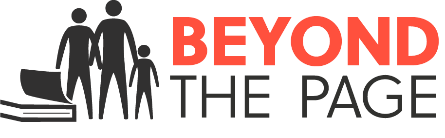          Ripple Project 2021: PRESENTER APPLICATION Email completed form to Ali Treviño-Murphy (trevino-murphy@dcls.info).Please note:Beyond the Page funds free humanities programming in Dane County public libraries. In 2021 the focus of this programming will be racial equity. The humanities are the methods through which we explore, understand and document our individual and collective human experiences. Humanities disciplines include language, literature, theory and criticism of the arts, philosophy, comparative religion, history, ethics and more.  Speakers or performers should incorporate audience engagement (discussion, Q&A, etc.).Applications are accepted January 1, 2020 – April 1, 2020 or until program needs are met.Applications will be considered by the Ripple Project Committee. CONTACT INFOPresenter/Group Name(s):  Website (if applicable): Social media accounts (if applicable): Main contact name: Main contact email: Main contact phone: PROGRAM INFOProgram title: Program length: Please describe your program, including the connection to the humanities (see definition in notes above) and to racial equity:Who is the intended audience for your program? Please check all that apply: All Ages    Family    Preschool    Elementary    Middle    High School    Adult    Senior Intended for audiences of all identities Intended primarily for white audiences Intended primarily for audiences of color Other: [please specify]AVAILABILITY & SCHEDULINGWhat is your general availability to deliver your program? Please check all that apply: Weekday afternoons (ideal for school-aged youth)    Weekday evenings    Weekends   Any time of year Specific seasons/months (please specify):PRESENTER FEESFees requested: SPACE & EQUIPMENT REQUIREMENTSPlease describe any requirements you have for space or equipment, including any equipment you plan to bring:Questions? Contact Beyond the Page CoordinatorAli Treviño-Murphy Call/text: (608) 217-0451 trevino-murphy@dcls.info